Сумська міська рада VІІ СКЛИКАННЯ           СЕСІЯРІШЕННЯвід                      2018 року №                 -МРм. СумиВраховуючи рішення Сумської міської ради від 20 червня 2018 року                     № 3512-МР «Про надання дозволу учасникам АТО на розроблення технічної документації щодо поділу земельної ділянки, яка розташована за адресою:                     м. Суми, проспект Козацький», від 26 вересня 2018 року № 3820-МР «Про надання дозволу Галуну А.С. на розроблення технічної документації із землеустрою щодо поділу земельної ділянки, яка розташована за адресою: м. Суми, проспект Козацький» надані документи, відповідно до протоколу засідання постійної комісії з питань архітектури, містобудування, регулювання земельних відносин, природокористування та екології Сумської міської ради від 18.10.2018 № 131, статей 12, 79-1, 122, частини 12 статті 186 Земельного кодексу України, статті 56 Закону України «Про землеустрій», керуючись пунктом 34 частини першої статті 26 Закону України «Про місцеве самоврядування в Україні», Сумська міська рада ВИРІШИЛА:Погодити технічну документацію із землеустрою щодо поділу земельної ділянки учасникам АТО за адресою: м. Суми, проспект Козацький, площею 1,6818 га, кадастровий номер 5910136300:14:003:0058, яка знаходиться в комунальній власності територіальної громади м. Суми, категорія та функціональне призначення земельної ділянки: землі житлової та громадської забудови Сумської міської ради для іншої житлової забудови на тринадцять земельних ділянок площами: 0,0773 га, 0,0737 га, 0,0731 га, 0,0731 га, 0,0728 га, 0,0728 га, 0,0732 га, 0,0730 га, 0,0730 га, 0,0732 га, 0,0729 га, 0,0735 га, 0,8002.Сумський міський голова							 О.М. ЛисенкоВиконавець: Клименко Ю.М.Ініціатор розгляду питання –– постійна комісія з питань архітектури, містобудування, регулювання земельних відносин, природокористування та екології Сумської міської ради Проект рішення підготовлено департаментом забезпечення ресурсних платежів Сумської міської радиДоповідач – департамент забезпечення ресурсних платежів Сумської міської ради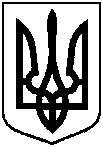 Проектоприлюднено «__»_________2018 р.Про погодження технічної документації із землеустрою щодо поділу земельної ділянки учасникам АТО за адресою: м. Суми, проспект Козацький